Name:  ___________________Switched at BirthThere has been a mix-up at the hospital and four newborn babies have “lost” their parents.  Perform a simple blood test to match the unknown baby with their correct biological parents.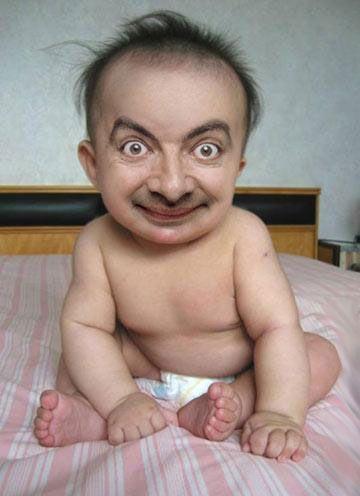 How to Perform a Blood-Typing Test:Step 1:  Apply one drop of each unknown blood type into each of the 3 wells.Step 2:  Add one drop of each of the anti-serums to each of the corresponding wells.Step 3:  View over white paper background.1. Record the results of what you observe in the data table below: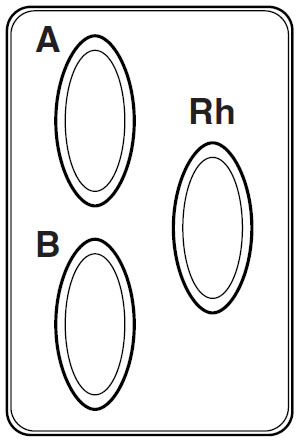 * * * Mark each box with a (+) if positive for clumping after sera are addded * * *2. Complete the punnett squares indicating the possible genotypes of the offspring of each couple below then match each baby with the correct couple.  THIS IS FOR ABO BLOOD TYPING ONLY! Hint:  There are two punnett squares so that you can cross the homozygous and heterozygous genotypes that may result in either A or B type blood.Couple #1:			Couple #2:			Couple #3:			Couple #4:O and AB			AB and B			O and O			O and A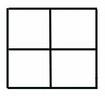 Baby:  _____			Baby:  _____			Baby:  _____			Baby:  _____CHECKPOINT!  Get your teacher’s initials here before moving on: _______________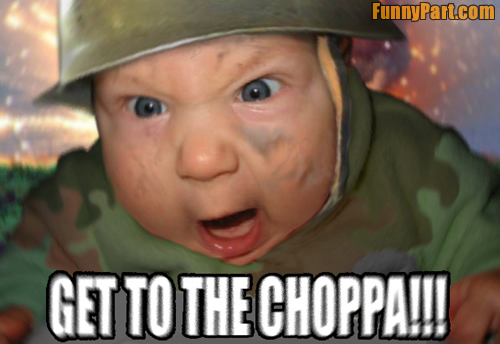 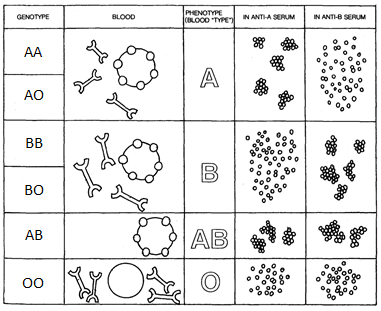 3.  Complete the following analysis table below:4.  When we are comparing 2 different traits, we can use 2 crosses to determine the possible outcomes.  Rh factor is another trait involved in blood type.  + (positive) is completely dominant to – (negative).  Cross a father  who is heterozygous for blood type A and also heterozygous for a + Rh factor with a mother who has O- blood. Multiply the probabilities for each outcome to fill the boxes below:			A	        O	       O 			       OAnti-A SeraAnti-B SeraAnti-Rh SeraBlood TypeBaby WBaby XBaby YBaby ZABO Blood TypeGenotypeAntigens present on blood cellsAntibodies present in plasma1 parent able to donate blood (yes or no?)Baby WBaby XBaby YBaby Z